Муниципальное бюджетное общеобразовательное учреждение «Подтесовская средняя общеобразовательная школа № 46 имени В.П. Астафьева»Рабочая программа коррекционного курса«Развитие психомоторики и сенсорных процессов»

для обучающихся с умственной отсталостью 
(интеллектуальными нарушениями)вариант 1 (для 5-7 классов) Срок освоения: 3 года.Составитель: педагог-психологАнтипова А.В.                                                     2023 г.Содержание коррекционного курса 5 класс.Сенсорное развитие предполагает формирование у ребенка процессов восприятия и представлений о предметах, объектах и явлениях окружающего мира. Ребенок рождается на свет с готовыми к функционированию органами чувств. Но это лишь предпосылки для восприятия окружающей действительности, для полноценного сенсорного развития необходимо осуществление целенаправленного сенсорного воспитания.Сенсорное развитие умственно отсталого ребенка значительно отстает по срокам формирования и проходит чрезвычайно неравномерно. Такого ребенка следует научить планомерному наблюдению за объектом, рассматриванию его, ощупыванию и обследованию. Но кроме этого необходимо определить отношения выявленных свойств и качеств данного предмета к свойствам и качествам других предметов, т.е. ученик должен овладеть своеобразными чувственными мерками, которые сложились исторически, — сенсорными эталонами. Только тогда появится точность восприятия, сформируется способность анализировать свойства предметов, сравнивать их, обобщать, сопоставлять результаты восприятия. Усвоение сенсорных эталонов системы геометрических форм, шкалы величины, цветового спектра и предусматривает данная программа.Формирование и обогащение чувственного опыта ребенка через совершенствование работы всех видов анализаторов: зрительного, слухового, тактильно-двигательного, обонятельного, вкусового, осязательного (умения видеть, слышать, осязать и т.д.) является необходимой предпосылкой развития познавательной деятельности умственно отсталых школьников.Эффективность аналитико-синтетической деятельности в процессе восприятия также обеспечивает использование сенсомоторных действий: чтобы познакомиться с каким-то предметом практически, его нужно потрогать руками, сжать, погладить, покатать и д. Развитие сенсорной системы тесно связано с развитием моторной системы, поэтому в программу включены задачи совершенствования координации движений, преодоления моторной неловкости, развития мелкой моторики при выполнении специальных упражнений,  также  для того чтобы ребенок полноценно развивался и чувствовал себя членом  общества,  для  сохранения  здоровья необходимостью стало включить в  программу обучение   учащихся навыкам  саморегуляции. Для умственно отсталых детей характерны выраженные отклонения в речевом развитии, которые обнаруживаются на различных уровнях речевой деятельности. Использование на психокоррекционных занятиях всего многообразия приемов, облегчают восприятие: показ предметов, стимулирующие реплики и направляющие внимание вопросы, рассказ педагога, игра, создание проблемной ситуации и др., что они видят, к ознакомлению с объектом определенным образом организованной деятельности и к формулированию полученных результатов. Разные направления деятельности предоставляют большие  возможности для обогащения словарного запаса детей.Особое внимание должно уделяться планированию предстоящей деятельности, осуществлению контроля за ходом работы и предоставлению отчета по ее окончании, что несомненно трудно для умственно отсталых учащихся и без специального обучения, как показывают научные исследования, не формируется.Учитывая психологические особенности детей, целесообразно давать материал небольшими дозами, дробно, с более постепенным, чем обычно усложнением, увеличивая количество закрепляющих упражнений, включая ежедневно материал для повторения и самостоятельных работ. Учащиеся должны уметь показать и прокомментировать свои действия, объяснить все, что они делают, собирают, решают, рисуют, лепят. Коррекционно-развивающие занятия должны обеспечить не только усвоение определенных знаний, умений и навыков, но также формирование приемов умственной деятельности, необходимых для коррекции недостатков развития учащихся.Планируемые результаты освоения коррекционного курса 5 класс           В результате реализации программы обеспечивается достижение обучающимися с умственной отсталостью: Предметные результаты:Личностные результаты: Определять и высказывать под руководством педагога самые простые общие для всех людей правила поведения при сотрудничестве (этические нормы).Уметь адекватно оценивать свои силы, понимать, что можно и чего нельзя. В предложенных педагогом ситуациях, опираясь на общие для всех простые правила поведения, делать выбор, при поддержке педагога, как поступить.Достижение метапредметных учебных действий:- познавательных учебных действий:Ориентироваться в своей системе знаний: отличать новое от уже известного с помощью учителя. Добывать новые знания: находить ответы на вопросы, используя свой жизненный опыт и информацию, полученную от учителя. Перерабатывать полученную информацию: делать выводы в результате совместной  работы всего класса.Перерабатывать полученную информацию: сравнивать и группировать геометрические фигуры, эталоны цвета.- регулятивных учебных действий:Определять и формулировать цель деятельности   с помощью учителя. Проговаривать последовательность действий. Учиться высказывать своё предположение (версию) на основе работы с иллюстрацией рабочей тетради.Учиться работать по предложенному учителем плану.Учиться отличатьверно выполненное задание от неверного.Учиться совместно с учителем и другими учениками давать эмоциональную оценку деятельности товарищей. - коммуникативных учебных действий:Донести свою позицию до других: оформлять свою мысль в устной форме (на уровне одного предложения или небольшого текста).Слушать и понимать речь других.Читать и пересказывать текст.Уметь обратиться ко взрослому за помощью. Совместно договариваться о правилах общения и поведения в школе и следовать им.Формы,  и средства проверки и оценки результатов обучения       В начале и в конце учебного года проводится обследование уровня сформированности моторных и сенсорных процессов обучающихся (модификационные диагностические задания Н.И.Озерецкого, М.О.Гуревича).         В результате целенаправленной деятельности на занятиях по развитию психомоторики и сенсорных процессов учащийся должен научиться:
• Ориентироваться на сенсорные эталоны;
• Узнавать предметы по заданным признакам;
• Сравнивать предметы по внешним признакам;
• Классифицировать предметы по форме, величине, цвету;
• Составлять сериационные  ряды предметов и их изображений по разным признакам;
•  Практически выделять признаки и свойства объектов и явлений;
• Давать полное описание объектов и явлений;
• Различать противоположно направленные действия и явления;
• Определять последовательность событий;
• Ориентироваться в пространстве;
• Целенаправленно выполнять действия по инструкции;
• Самопроизвольно согласовывать свои движения и действия;
• Опосредовать свою деятельность речью.Учащийся должен уметь: Целенаправленно выполнять действия по двух и трехзначной инструкции педагога;Группировать предметы по двум заданным признакам формы, величины или цвета;Составлять цветовую гамму от темного к светлому;Определять на ощупь поверхность предметов;Зрительно дифференцировать предметы по неярко выраженным признакам;Различать запахи и вкусовые качества;Сравнивать предметы по тяжести «на глаз», «на руку»;Действовать по звуковому сигналу;Адекватно ориентироваться на плоскости и в пространстве;Выражать пространственные отношения с помощью предметов;Определять время по часам. Тематическое планирование  5 класс.Содержание коррекционного курса 6 класс  Сенсорное развитие предполагает формирование у ребенка процессов восприятия и представлений о предметах, объектах и явлениях окружающего мира. Ребенок рождается на свет с готовыми к функционированию органами чувств. Но это лишь предпосылки для восприятия окружающей действительности, для полноценного сенсорного развития необходимо осуществление целенаправленного сенсорного воспитания.Сенсорное развитие умственно отсталого ребенка значительно отстает по срокам формирования и проходит чрезвычайно неравномерно. Такого ребенка следует научить планомерному наблюдению за объектом, рассматриванию его, ощупыванию и обследованию. Но кроме этого необходимо определить отношения выявленных свойств и качеств данного предмета к свойствам и качествам других предметов, т.е. ученик должен овладеть своеобразными чувственными мерками, которые сложились исторически, — сенсорными эталонами. Только тогда появится точность восприятия, сформируется способность анализировать свойства предметов, сравнивать их, обобщать, сопоставлять результаты восприятия. Усвоение сенсорных эталонов системы геометрических форм, шкалы величины, цветового спектра и предусматривает данная программа.Формирование и обогащение чувственного опыта ребенка через совершенствование работы всех видов анализаторов: зрительного, слухового, тактильно-двигательного, обонятельного, вкусового, осязательного (умения видеть, слышать, осязать и т.д.) является необходимой предпосылкой развития познавательной деятельности умственно отсталых школьников.Эффективность аналитико-синтетической деятельности в процессе восприятия также обеспечивает использование сенсомоторных действий: чтобы познакомиться с каким-то предметом практически, его нужно потрогать руками, сжать, погладить, покатать и д. Развитие сенсорной системы тесно связано с развитием моторной системы, поэтому в программу включены задачи совершенствования координации движений, преодоления моторной неловкости, развития мелкой моторики при выполнении специальных упражнений,  также  для того чтобы ребенок полноценно развивался и чувствовал себя членом  общества,  для  сохранения  здоровья необходимостью стало включить в  программу обучение   учащихся навыкам  саморегуляции. Для умственно отсталых детей характерны выраженные отклонения в речевом развитии, которые обнаруживаются на различных уровнях речевой деятельности. Использование на психокоррекционных занятиях всего многообразия приемов, облегчают восприятие: показ предметов, стимулирующие реплики и направляющие внимание вопросы, рассказ педагога, игра, создание проблемной ситуации и др., что они видят, к ознакомлению с объектом определенным образом организованной деятельности и к формулированию полученных результатов. Разные направления деятельности предоставляют большие  возможности для обогащения словарного запаса детей.Особое внимание должно уделяться планированию предстоящей деятельности, осуществлению контроля за ходом работы и предоставлению отчета по ее окончании, что несомненно трудно для умственно отсталых учащихся и без специального обучения, как показывают научные исследования, не формируется.Учитывая психологические особенности детей, целесообразно давать материал небольшими дозами, дробно, с более постепенным, чем обычно усложнением, увеличивая количество закрепляющих упражнений, включая ежедневно материал для повторения и самостоятельных работ. Учащиеся должны уметь показать и прокомментировать свои действия, объяснить все, что они делают, собирают, решают, рисуют, лепят. Коррекционно-развивающие занятия должны обеспечить не только усвоение определенных знаний, умений и навыков, но также формирование приемов умственной деятельности, необходимых для коррекции недостатков развития учащихся.Планируемые результаты освоения коррекционного курса 6 класс           В результате реализации программы обеспечивается достижение обучающимися с умственной отсталостью: Предметные результаты:Личностные результаты: Определять и высказывать под руководством педагога самые простые общие для всех людей правила поведения при сотрудничестве (этические нормы).Уметь адекватно оценивать свои силы, понимать, что можно и чего нельзя. В предложенных педагогом ситуациях, опираясь на общие для всех простые правила поведения, делать выбор, при поддержке педагога, как поступить.Достижение метапредметных учебных действий:- познавательных учебных действий:Ориентироваться в своей системе знаний: отличать новое от уже известного с помощью учителя. Добывать новые знания: находить ответы на вопросы, используя свой жизненный опыт и информацию, полученную от учителя. Перерабатывать полученную информацию: делать выводы в результате совместной  работы всего класса.Перерабатывать полученную информацию: сравнивать и группировать геометрические фигуры, эталоны цвета.- регулятивных учебных действий:Определять и формулировать цель деятельности   с помощью учителя. Проговаривать последовательность действий. Учиться высказывать своё предположение (версию) на основе работы с иллюстрацией рабочей тетради.Учиться работать по предложенному учителем плану.Учиться отличатьверно выполненное задание от неверного.Учиться совместно с учителем и другими учениками давать эмоциональную оценку деятельности товарищей. - коммуникативных учебных действий:Донести свою позицию до других: оформлять свою мысль в устной форме (на уровне одного предложения или небольшого текста).Слушать и понимать речь других.Читать и пересказывать текст.Уметь обратиться ко взрослому за помощью. Совместно договариваться о правилах общения и поведения в школе и следовать им.Формы,  и средства проверки и оценки результатов обучения       В начале и в конце учебного года проводится обследование уровня сформированности моторных и сенсорных процессов обучающихся (модификационные диагностические задания Н.И.Озерецкого, М.О.Гуревича).         В результате целенаправленной деятельности на занятиях по развитию психомоторики и сенсорных процессов учащийся должен научиться:
• Ориентироваться на сенсорные эталоны;
• Узнавать предметы по заданным признакам;
• Сравнивать предметы по внешним признакам;
• Классифицировать предметы по форме, величине, цвету;
• Составлять сериационные  ряды предметов и их изображений по разным признакам;
•  Практически выделять признаки и свойства объектов и явлений;
• Давать полное описание объектов и явлений;
• Различать противоположно направленные действия и явления;
• Определять последовательность событий;
• Ориентироваться в пространстве;
• Целенаправленно выполнять действия по инструкции;
• Самопроизвольно согласовывать свои движения и действия;
• Опосредовать свою деятельность речью.Учащийся должен уметь: Целенаправленно выполнять действия по двух и трехзначной инструкции педагога;Группировать предметы по двум заданным признакам формы, величины или цвета;Составлять цветовую гамму от темного к светлому;Определять на ощупь поверхность предметов;Зрительно дифференцировать предметы по неярко выраженным признакам;Различать запахи и вкусовые качества;Сравнивать предметы по тяжести «на глаз», «на руку»;Действовать по звуковому сигналу;Адекватно ориентироваться на плоскости и в пространстве;Выражать пространственные отношения с помощью предметов;Определять время по часам. Тематическое планирование 6 класс.Содержание коррекционного курса 7 класс..Сенсорное развитие предполагает формирование у ребенка процессов восприятия и представлений о предметах, объектах и явлениях окружающего мира. Ребенок рождается на свет с готовыми к функционированию органами чувств. Но это лишь предпосылки для восприятия окружающей действительности, для полноценного сенсорного развития необходимо осуществление целенаправленного сенсорного воспитания.Сенсорное развитие умственно отсталого ребенка значительно отстает по срокам формирования и проходит чрезвычайно неравномерно. Такого ребенка следует научить планомерному наблюдению за объектом, рассматриванию его, ощупыванию и обследованию. Но кроме этого необходимо определить отношения выявленных свойств и качеств данного предмета к свойствам и качествам других предметов, т.е. ученик должен овладеть своеобразными чувственными мерками, которые сложились исторически, — сенсорными эталонами. Только тогда появится точность восприятия, сформируется способность анализировать свойства предметов, сравнивать их, обобщать, сопоставлять результаты восприятия. Усвоение сенсорных эталонов системы геометрических форм, шкалы величины, цветового спектра и предусматривает данная программа.Формирование и обогащение чувственного опыта ребенка через совершенствование работы всех видов анализаторов: зрительного, слухового, тактильно-двигательного, обонятельного, вкусового, осязательного (умения видеть, слышать, осязать и т.д.) является необходимой предпосылкой развития познавательной деятельности умственно отсталых школьников.Эффективность аналитико-синтетической деятельности в процессе восприятия также обеспечивает использование сенсомоторных действий: чтобы познакомиться с каким-то предметом практически, его нужно потрогать руками, сжать, погладить, покатать и д. Развитие сенсорной системы тесно связано с развитием моторной системы, поэтому в программу включены задачи совершенствования координации движений, преодоления моторной неловкости, развития мелкой моторики при выполнении специальных упражнений,  также  для того чтобы ребенок полноценно развивался и чувствовал себя членом  общества,  для  сохранения  здоровья необходимостью стало включить в  программу обучение   учащихся навыкам  саморегуляции. Для умственно отсталых детей характерны выраженные отклонения в речевом развитии, которые обнаруживаются на различных уровнях речевой деятельности. Использование на психокоррекционных занятиях всего многообразия приемов, облегчают восприятие: показ предметов, стимулирующие реплики и направляющие внимание вопросы, рассказ педагога, игра, создание проблемной ситуации и др., что они видят, к ознакомлению с объектом определенным образом организованной деятельности и к формулированию полученных результатов. Разные направления деятельности предоставляют большие  возможности для обогащения словарного запаса детей.Особое внимание должно уделяться планированию предстоящей деятельности, осуществлению контроля за ходом работы и предоставлению отчета по ее окончании, что несомненно трудно для умственно отсталых учащихся и без специального обучения, как показывают научные исследования, не формируется.Учитывая психологические особенности детей, целесообразно давать материал небольшими дозами, дробно, с более постепенным, чем обычно усложнением, увеличивая количество закрепляющих упражнений, включая ежедневно материал для повторения и самостоятельных работ. Учащиеся должны уметь показать и прокомментировать свои действия, объяснить все, что они делают, собирают, решают, рисуют, лепят. Коррекционно-развивающие занятия должны обеспечить не только усвоение определенных знаний, умений и навыков, но также формирование приемов умственной деятельности, необходимых для коррекции недостатков развития учащихся.Планируемые результаты освоения коррекционного курса 7 класс.           В результате реализации программы обеспечивается достижение обучающимися с умственной отсталостью: Предметные результаты:Личностные результаты: Определять и высказывать под руководством педагога самые простые общие для всех людей правила поведения при сотрудничестве (этические нормы).Уметь адекватно оценивать свои силы, понимать, что можно и чего нельзя. В предложенных педагогом ситуациях, опираясь на общие для всех простые правила поведения, делать выбор, при поддержке педагога, как поступить.Достижение метапредметных учебных действий:- познавательных учебных действий:Ориентироваться в своей системе знаний: отличать новое от уже известного с помощью учителя. Добывать новые знания: находить ответы на вопросы, используя свой жизненный опыт и информацию, полученную от учителя. Перерабатывать полученную информацию: делать выводы в результате совместной  работы всего класса.Перерабатывать полученную информацию: сравнивать и группировать геометрические фигуры, эталоны цвета.- регулятивных учебных действий:Определять и формулировать цель деятельности   с помощью учителя. Проговаривать последовательность действий. Учиться высказывать своё предположение (версию) на основе работы с иллюстрацией рабочей тетради.Учиться работать по предложенному учителем плану.Учиться отличатьверно выполненное задание от неверного.Учиться совместно с учителем и другими учениками давать эмоциональную оценку деятельности товарищей. - коммуникативных учебных действий:Донести свою позицию до других: оформлять свою мысль в устной форме (на уровне одного предложения или небольшого текста).Слушать и понимать речь других.Читать и пересказывать текст.Уметь обратиться ко взрослому за помощью. Совместно договариваться о правилах общения и поведения в школе и следовать им.        В результате целенаправленной деятельности на занятиях по развитию психомоторики и сенсорных процессов учащийся должен научиться:
• Ориентироваться на сенсорные эталоны;
• Узнавать предметы по заданным признакам;
• Сравнивать предметы по внешним признакам;
• Классифицировать предметы по форме, величине, цвету;
• Составлять сериационные  ряды предметов и их изображений по разным признакам;
•  Практически выделять признаки и свойства объектов и явлений;
• Давать полное описание объектов и явлений;
• Различать противоположно направленные действия и явления;
• Определять последовательность событий;
• Ориентироваться в пространстве;
• Целенаправленно выполнять действия по инструкции;
• Самопроизвольно согласовывать свои движения и действия;
• Опосредовать свою деятельность речью.Учащийся должен уметь: Целенаправленно выполнять действия по двух и трехзначной инструкции педагога;Группировать предметы по двум заданным признакам формы, величины или цвета;Составлять цветовую гамму от темного к светлому;Определять на ощупь поверхность предметов;Зрительно дифференцировать предметы по неярко выраженным признакам;Различать запахи и вкусовые качества;Сравнивать предметы по тяжести «на глаз», «на руку»;Действовать по звуковому сигналу;Адекватно ориентироваться на плоскости и в пространстве;Выражать пространственные отношения с помощью предметов;Определять время по часам. Тематическое планирование  7 класс.ПРИНЯТОпротокол заседания методического объединенияучителей и узких специалистов коррекционного направленияот «29» августа 2023 года № 1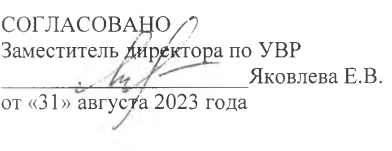 Минимальный уровень:Достаточный уровень:Сформированность следующих умений. -усвоение процесса письма с соблюдением соразмерности и разборчивого начертания знаков,- распознавать и называть части тела и лица;- усвоить основные координаты: верх – низ, впереди – позади, слева – справа – и соответствующие ориентировки относительно себя;- усвоить порядок следования дней недели, частей суток, времён года, месяцев года;-понимать отношения: вчера – сегодня – завтра – послезавтра – позавчера; рано – поздно; старше – моложе; медленно – быстро;- Сформированность следующих умений.-группировать предметы по самостоятельно выделенным двум признакам;смешивать цвета;-находить нереальные элемент «нелепых» картинок;-определять противоположные качества и свойства предметов;-определять на слух звучание различных музыкальных инструментов;-моделировать расположение предметов в заданном пространстве;-пользоваться календарем;-определять возраст людей.-определять время по часам.-знать соотношения мер времени: сутки – неделя – месяц – год; секунда – минута- час;№п/пНазвание раздела, темыКоличествочасовКонтрольные работы 
(количество)1ДИАГНОСТИКА (обследование детей)2-2Формирование сенсорных эталонов формы, величины, цвета; конструирование предметов                                                                                     12-3Развитие крупной и мелкой моторики, графомоторных навыков8-4Кинестетическое и кинетическое развитие4-4Тактильно-двигательное восприятие 6-5Развитие зрительного восприятия и зрительной памяти8-5Развитие слухового восприятия и слуховой памяти 8-6Развитие восприятия пространства7-7Восприятие времени                                                                                                          6-8Развитие мыслительных операций7-Итого:68-Минимальный уровень:Достаточный уровень:Сформированность следующих умений. -усвоение процесса письма с соблюдением соразмерности и разборчивого начертания знаков,- распознавать и называть части тела и лица;- усвоить основные координаты: верх – низ, впереди – позади, слева – справа – и соответствующие ориентировки относительно себя;- усвоить порядок следования дней недели, частей суток, времён года, месяцев года;-понимать отношения: вчера – сегодня – завтра – послезавтра – позавчера; рано – поздно; старше – моложе; медленно – быстро;- Сформированность следующих умений.-группировать предметы по самостоятельно выделенным двум признакам;смешивать цвета;-находить нереальные элемент «нелепых» картинок;-определять противоположные качества и свойства предметов;-определять на слух звучание различных музыкальных инструментов;-моделировать расположение предметов в заданном пространстве;-пользоваться календарем;-определять возраст людей.-определять время по часам.-знать соотношения мер времени: сутки – неделя – месяц – год; секунда – минута- час;№п/пНазвание раздела, темыКоличествочасовКонтрольные работы 
(количество)1ДИАГНОСТИКА (обследование детей)2-2Формирование сенсорных эталонов формы, величины, цвета; конструирование предметов                                                                                     12-3Развитие крупной и мелкой моторики, графомоторных навыков8-4Кинестетическое и кинетическое развитие4-4Тактильно-двигательное восприятие 6-5Развитие зрительного восприятия и зрительной памяти8-5Развитие слухового восприятия и слуховой памяти 8-6Развитие восприятия пространства7-7Восприятие времени                                                                                                          6-8Развитие мыслительных операций7-Итого:68-Минимальный уровень:Достаточный уровень:Сформированность следующих умений. -усвоение процесса письма с соблюдением соразмерности и разборчивого начертания знаков,- распознавать и называть части тела и лица;- усвоить основные координаты: верх – низ, впереди – позади, слева – справа – и соответствующие ориентировки относительно себя;- усвоить порядок следования дней недели, частей суток, времён года, месяцев года;-понимать отношения: вчера – сегодня – завтра – послезавтра – позавчера; рано – поздно; старше – моложе; медленно – быстро;- Сформированность следующих умений.-группировать предметы по самостоятельно выделенным двум признакам;смешивать цвета;-находить нереальные элемент «нелепых» картинок;-определять противоположные качества и свойства предметов;-определять на слух звучание различных музыкальных инструментов;-моделировать расположение предметов в заданном пространстве;-пользоваться календарем;-определять возраст людей.-определять время по часам.-знать соотношения мер времени: сутки – неделя – месяц – год; секунда – минута- час;№п/пНазвание раздела, темыКоличествочасовКонтрольные работы 
(количество)1ДИАГНОСТИКА (обследование детей)2-2Формирование сенсорных эталонов формы, величины, цвета; конструирование предметов                                                                                     12-3Развитие крупной и мелкой моторики, графомоторных навыков8-4Кинестетическое и кинетическое развитие4-4Тактильно-двигательное восприятие 6-5Развитие зрительного восприятия и зрительной памяти8-5Развитие слухового восприятия и слуховой памяти 8-6Развитие восприятия пространства7-7Восприятие времени                                                                                                          6-8Развитие мыслительных операций7-Итого:68-